O PAGAMENTO DA MATRÍCULA DEVE SER EFETUADO NA CONTA A SEGUIR  OU CARTÃO PARA CONFIRMAÇÃO DA INSCRIÇÃO E LIBERAÇÃO DO MATERIAL DIDÁTICO ONLINE 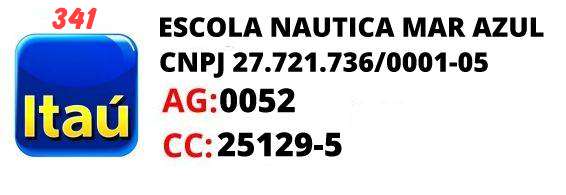 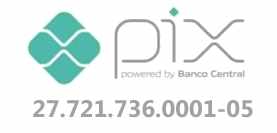 FICHA  INSCRIÇÃO CURSO AMADOR NAUTICA MAR AZUL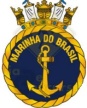 MARINHA DO BRASILFICHA  INSCRIÇÃO CURSO AMADOR NAUTICA MAR AZULMARINHA DO BRASILFICHA  INSCRIÇÃO CURSO AMADOR NAUTICA MAR AZULMARINHA DO BRASILFICHA  INSCRIÇÃO CURSO AMADOR NAUTICA MAR AZULMARINHA DO BRASILFICHA  INSCRIÇÃO CURSO AMADOR NAUTICA MAR AZULMARINHA DO BRASILFICHA  INSCRIÇÃO CURSO AMADOR NAUTICA MAR AZULMARINHA DO BRASILFICHA  INSCRIÇÃO CURSO AMADOR NAUTICA MAR AZULMARINHA DO BRASILFICHA  INSCRIÇÃO CURSO AMADOR NAUTICA MAR AZULMARINHA DO BRASILFICHA  INSCRIÇÃO CURSO AMADOR NAUTICA MAR AZULMARINHA DO BRASILFICHA  INSCRIÇÃO CURSO AMADOR NAUTICA MAR AZULMARINHA DO BRASILFICHA  INSCRIÇÃO CURSO AMADOR NAUTICA MAR AZULMARINHA DO BRASILFICHA  INSCRIÇÃO CURSO AMADOR NAUTICA MAR AZULMARINHA DO BRASILFICHA  INSCRIÇÃO CURSO AMADOR NAUTICA MAR AZULMARINHA DO BRASILNOME COMPLETO: NOME COMPLETO: NOME COMPLETO: NOME COMPLETO: NOME COMPLETO: NOME COMPLETO: NOME COMPLETO: NOME COMPLETO: NOME COMPLETO: NOME COMPLETO: NOME COMPLETO: NOME COMPLETO: NOME COMPLETO: NOME COMPLETO: NASCIMENTO:NASCIMENTO:NASCIMENTO:IDENT NºIDENT NºIDENT NºIDENT NºIDENT NºORG EXP:ORG EXP:ORG EXP:ORG EXP:DATA EMISSÃO:DATA EMISSÃO:PESO(KG):PESO(KG):PESO(KG):PESO(KG):PESO(KG):CEL:CEL:CEL:CEL:CEL:CPF:CPF:CPF:CPF:NACIONALIDADE:NACIONALIDADE:NACIONALIDADE:NACIONALIDADE:NATURALIDADE(CIDADE):NATURALIDADE(CIDADE):NATURALIDADE(CIDADE):NATURALIDADE(CIDADE):NATURALIDADE(CIDADE):TELEFONE (fixo)TELEFONE (fixo)TELEFONE (fixo)TELEFONE (fixo)TELEFONE (fixo)END:END:END:END:END:END:END:END:END:END:END:END:END:END:BAIRRO:BAIRRO:BAIRRO:BAIRRO:BAIRRO:BAIRRO:MUNICIPIO:MUNICIPIO:MUNICIPIO:MUNICIPIO:MUNICIPIO:MUNICIPIO:MUNICIPIO:UF:CEP:CEP:PROFISSÃO:PROFISSÃO:PROFISSÃO:PROFISSÃO:PROFISSÃO:E-MAIL*:E-MAIL*:E-MAIL*:E-MAIL*:E-MAIL*:E-MAIL*:E-MAIL*:SERVIÇO SOLICITADOSERVIÇO SOLICITADOCURSO  PRETENDIDOCURSO  PRETENDIDOCURSO  PRETENDIDOCURSO  PRETENDIDOCURSO  PRETENDIDOCURSO  PRETENDIDOCURSO  PRETENDIDOCURSO  PRETENDIDOCURSO  PRETENDIDOTRANSFERÊNCIAÁ VISTATRANSFERÊNCIAÁ VISTACARTÃO Até 3x (  x  ) Prova de Amador (  x  ) Prova de Amador(    )   Arrais Amador             (    )   Motonauta(    )   Arrais Amador e Motonauta (    )   Arrais Amador             (    )   Motonauta(    )   Arrais Amador e Motonauta (    )   Arrais Amador             (    )   Motonauta(    )   Arrais Amador e Motonauta (    )   Arrais Amador             (    )   Motonauta(    )   Arrais Amador e Motonauta (    )   Arrais Amador             (    )   Motonauta(    )   Arrais Amador e Motonauta (    )   Arrais Amador             (    )   Motonauta(    )   Arrais Amador e Motonauta (    )   Arrais Amador             (    )   Motonauta(    )   Arrais Amador e Motonauta (    )   Arrais Amador             (    )   Motonauta(    )   Arrais Amador e Motonauta (    )   Arrais Amador             (    )   Motonauta(    )   Arrais Amador e Motonauta R$850,00R$850,00R$1199,00R$850,00R$850,00R$1199,00R$950,00R$950,00R$1299,00*VALOR PROMOCIONAL EXCLUSIVO*VALOR PROMOCIONAL EXCLUSIVO*VALOR PROMOCIONAL EXCLUSIVO*VALOR PROMOCIONAL EXCLUSIVO*VALOR PROMOCIONAL EXCLUSIVO*VALOR PROMOCIONAL EXCLUSIVO*VALOR PROMOCIONAL EXCLUSIVO*VALOR PROMOCIONAL EXCLUSIVO*VALOR PROMOCIONAL EXCLUSIVO*VALOR PROMOCIONAL EXCLUSIVO*VALOR PROMOCIONAL EXCLUSIVO*VALOR PROMOCIONAL EXCLUSIVO*VALOR PROMOCIONAL EXCLUSIVO*VALOR PROMOCIONAL EXCLUSIVOTERMOS DE ADESÃO: 1. No caso de falta em aula prática SEM aviso prévio de no máximo 3 dias anteriores a data marcada, será cobrado taxa de rematrícula de R$300,00 reais para novo agendamento, salvo na apresentação de atestado médico.2. Em caso de Falta ou Reprova na prova teórica NA MARINHA, caso o aluno NÃO queira pagar a taxa de R$200,00 para novo agendamento pela escola, o processo será entregue para o mesmo que deverá se dirigir pessoalmente a Marinha do Brasil.3.  Estou ciente de a RESPONSABILIDADE DE PROVIDENCIAR OS DOCUMENTOS EXIGIDOS PELA MARINHA DO BRASIL é somente e inteiramente minha e que a falta de documentos acarretará no atraso na inscrição na prova teórica.4.  Estou ciente de que a emissão da (CHA) Carteira de Amador é de responsabilidade única da Marinha do Brasil. Qualquer atraso na entrega da mesma reclamarei diretamente com a Marinha do Brasil;5. Estou ciente de que não poderei adiar ou cancelar a minha prova na AG/DL/Capitania dos Portos após realizada inscrição;6.  Estou ciente que a Escola Náutica NÃO precisa de autorização por escrito para agendar a prova teórica na Marinha do Brasil.7. O envio da ficha de matrícula não garante a vaga na data escolhida sendo necessário o pagamento da matrícula e confirmação da vaga previamente. Após o pagamento do curso, o Aluno tem até 3 meses para agendar a aula prática, sob pena de perda do valor pago e cancelamento do acesso ao Material Didático.8. Estou ciente de que as vagas para a prova na Capitania dos Portos são restritas, sujeitas a disponibilidade e mudança de data e horário sem aviso prévio9.   Estou ciente que do Valor Total do Curso, R$300,00 ( trezentos reais) refere-se ao material didático online  e não haverá estorno do mesmo em hipótese alguma após envio do acesso.10. Declaro que li e Concordo com os Demais Termos Contratuais  informados  no site na Página de Inscrição (https://www.nauticamarazul.com/termoscontrato)TERMOS DE ADESÃO: 1. No caso de falta em aula prática SEM aviso prévio de no máximo 3 dias anteriores a data marcada, será cobrado taxa de rematrícula de R$300,00 reais para novo agendamento, salvo na apresentação de atestado médico.2. Em caso de Falta ou Reprova na prova teórica NA MARINHA, caso o aluno NÃO queira pagar a taxa de R$200,00 para novo agendamento pela escola, o processo será entregue para o mesmo que deverá se dirigir pessoalmente a Marinha do Brasil.3.  Estou ciente de a RESPONSABILIDADE DE PROVIDENCIAR OS DOCUMENTOS EXIGIDOS PELA MARINHA DO BRASIL é somente e inteiramente minha e que a falta de documentos acarretará no atraso na inscrição na prova teórica.4.  Estou ciente de que a emissão da (CHA) Carteira de Amador é de responsabilidade única da Marinha do Brasil. Qualquer atraso na entrega da mesma reclamarei diretamente com a Marinha do Brasil;5. Estou ciente de que não poderei adiar ou cancelar a minha prova na AG/DL/Capitania dos Portos após realizada inscrição;6.  Estou ciente que a Escola Náutica NÃO precisa de autorização por escrito para agendar a prova teórica na Marinha do Brasil.7. O envio da ficha de matrícula não garante a vaga na data escolhida sendo necessário o pagamento da matrícula e confirmação da vaga previamente. Após o pagamento do curso, o Aluno tem até 3 meses para agendar a aula prática, sob pena de perda do valor pago e cancelamento do acesso ao Material Didático.8. Estou ciente de que as vagas para a prova na Capitania dos Portos são restritas, sujeitas a disponibilidade e mudança de data e horário sem aviso prévio9.   Estou ciente que do Valor Total do Curso, R$300,00 ( trezentos reais) refere-se ao material didático online  e não haverá estorno do mesmo em hipótese alguma após envio do acesso.10. Declaro que li e Concordo com os Demais Termos Contratuais  informados  no site na Página de Inscrição (https://www.nauticamarazul.com/termoscontrato)TERMOS DE ADESÃO: 1. No caso de falta em aula prática SEM aviso prévio de no máximo 3 dias anteriores a data marcada, será cobrado taxa de rematrícula de R$300,00 reais para novo agendamento, salvo na apresentação de atestado médico.2. Em caso de Falta ou Reprova na prova teórica NA MARINHA, caso o aluno NÃO queira pagar a taxa de R$200,00 para novo agendamento pela escola, o processo será entregue para o mesmo que deverá se dirigir pessoalmente a Marinha do Brasil.3.  Estou ciente de a RESPONSABILIDADE DE PROVIDENCIAR OS DOCUMENTOS EXIGIDOS PELA MARINHA DO BRASIL é somente e inteiramente minha e que a falta de documentos acarretará no atraso na inscrição na prova teórica.4.  Estou ciente de que a emissão da (CHA) Carteira de Amador é de responsabilidade única da Marinha do Brasil. Qualquer atraso na entrega da mesma reclamarei diretamente com a Marinha do Brasil;5. Estou ciente de que não poderei adiar ou cancelar a minha prova na AG/DL/Capitania dos Portos após realizada inscrição;6.  Estou ciente que a Escola Náutica NÃO precisa de autorização por escrito para agendar a prova teórica na Marinha do Brasil.7. O envio da ficha de matrícula não garante a vaga na data escolhida sendo necessário o pagamento da matrícula e confirmação da vaga previamente. Após o pagamento do curso, o Aluno tem até 3 meses para agendar a aula prática, sob pena de perda do valor pago e cancelamento do acesso ao Material Didático.8. Estou ciente de que as vagas para a prova na Capitania dos Portos são restritas, sujeitas a disponibilidade e mudança de data e horário sem aviso prévio9.   Estou ciente que do Valor Total do Curso, R$300,00 ( trezentos reais) refere-se ao material didático online  e não haverá estorno do mesmo em hipótese alguma após envio do acesso.10. Declaro que li e Concordo com os Demais Termos Contratuais  informados  no site na Página de Inscrição (https://www.nauticamarazul.com/termoscontrato)TERMOS DE ADESÃO: 1. No caso de falta em aula prática SEM aviso prévio de no máximo 3 dias anteriores a data marcada, será cobrado taxa de rematrícula de R$300,00 reais para novo agendamento, salvo na apresentação de atestado médico.2. Em caso de Falta ou Reprova na prova teórica NA MARINHA, caso o aluno NÃO queira pagar a taxa de R$200,00 para novo agendamento pela escola, o processo será entregue para o mesmo que deverá se dirigir pessoalmente a Marinha do Brasil.3.  Estou ciente de a RESPONSABILIDADE DE PROVIDENCIAR OS DOCUMENTOS EXIGIDOS PELA MARINHA DO BRASIL é somente e inteiramente minha e que a falta de documentos acarretará no atraso na inscrição na prova teórica.4.  Estou ciente de que a emissão da (CHA) Carteira de Amador é de responsabilidade única da Marinha do Brasil. Qualquer atraso na entrega da mesma reclamarei diretamente com a Marinha do Brasil;5. Estou ciente de que não poderei adiar ou cancelar a minha prova na AG/DL/Capitania dos Portos após realizada inscrição;6.  Estou ciente que a Escola Náutica NÃO precisa de autorização por escrito para agendar a prova teórica na Marinha do Brasil.7. O envio da ficha de matrícula não garante a vaga na data escolhida sendo necessário o pagamento da matrícula e confirmação da vaga previamente. Após o pagamento do curso, o Aluno tem até 3 meses para agendar a aula prática, sob pena de perda do valor pago e cancelamento do acesso ao Material Didático.8. Estou ciente de que as vagas para a prova na Capitania dos Portos são restritas, sujeitas a disponibilidade e mudança de data e horário sem aviso prévio9.   Estou ciente que do Valor Total do Curso, R$300,00 ( trezentos reais) refere-se ao material didático online  e não haverá estorno do mesmo em hipótese alguma após envio do acesso.10. Declaro que li e Concordo com os Demais Termos Contratuais  informados  no site na Página de Inscrição (https://www.nauticamarazul.com/termoscontrato)TERMOS DE ADESÃO: 1. No caso de falta em aula prática SEM aviso prévio de no máximo 3 dias anteriores a data marcada, será cobrado taxa de rematrícula de R$300,00 reais para novo agendamento, salvo na apresentação de atestado médico.2. Em caso de Falta ou Reprova na prova teórica NA MARINHA, caso o aluno NÃO queira pagar a taxa de R$200,00 para novo agendamento pela escola, o processo será entregue para o mesmo que deverá se dirigir pessoalmente a Marinha do Brasil.3.  Estou ciente de a RESPONSABILIDADE DE PROVIDENCIAR OS DOCUMENTOS EXIGIDOS PELA MARINHA DO BRASIL é somente e inteiramente minha e que a falta de documentos acarretará no atraso na inscrição na prova teórica.4.  Estou ciente de que a emissão da (CHA) Carteira de Amador é de responsabilidade única da Marinha do Brasil. Qualquer atraso na entrega da mesma reclamarei diretamente com a Marinha do Brasil;5. Estou ciente de que não poderei adiar ou cancelar a minha prova na AG/DL/Capitania dos Portos após realizada inscrição;6.  Estou ciente que a Escola Náutica NÃO precisa de autorização por escrito para agendar a prova teórica na Marinha do Brasil.7. O envio da ficha de matrícula não garante a vaga na data escolhida sendo necessário o pagamento da matrícula e confirmação da vaga previamente. Após o pagamento do curso, o Aluno tem até 3 meses para agendar a aula prática, sob pena de perda do valor pago e cancelamento do acesso ao Material Didático.8. Estou ciente de que as vagas para a prova na Capitania dos Portos são restritas, sujeitas a disponibilidade e mudança de data e horário sem aviso prévio9.   Estou ciente que do Valor Total do Curso, R$300,00 ( trezentos reais) refere-se ao material didático online  e não haverá estorno do mesmo em hipótese alguma após envio do acesso.10. Declaro que li e Concordo com os Demais Termos Contratuais  informados  no site na Página de Inscrição (https://www.nauticamarazul.com/termoscontrato)TERMOS DE ADESÃO: 1. No caso de falta em aula prática SEM aviso prévio de no máximo 3 dias anteriores a data marcada, será cobrado taxa de rematrícula de R$300,00 reais para novo agendamento, salvo na apresentação de atestado médico.2. Em caso de Falta ou Reprova na prova teórica NA MARINHA, caso o aluno NÃO queira pagar a taxa de R$200,00 para novo agendamento pela escola, o processo será entregue para o mesmo que deverá se dirigir pessoalmente a Marinha do Brasil.3.  Estou ciente de a RESPONSABILIDADE DE PROVIDENCIAR OS DOCUMENTOS EXIGIDOS PELA MARINHA DO BRASIL é somente e inteiramente minha e que a falta de documentos acarretará no atraso na inscrição na prova teórica.4.  Estou ciente de que a emissão da (CHA) Carteira de Amador é de responsabilidade única da Marinha do Brasil. Qualquer atraso na entrega da mesma reclamarei diretamente com a Marinha do Brasil;5. Estou ciente de que não poderei adiar ou cancelar a minha prova na AG/DL/Capitania dos Portos após realizada inscrição;6.  Estou ciente que a Escola Náutica NÃO precisa de autorização por escrito para agendar a prova teórica na Marinha do Brasil.7. O envio da ficha de matrícula não garante a vaga na data escolhida sendo necessário o pagamento da matrícula e confirmação da vaga previamente. Após o pagamento do curso, o Aluno tem até 3 meses para agendar a aula prática, sob pena de perda do valor pago e cancelamento do acesso ao Material Didático.8. Estou ciente de que as vagas para a prova na Capitania dos Portos são restritas, sujeitas a disponibilidade e mudança de data e horário sem aviso prévio9.   Estou ciente que do Valor Total do Curso, R$300,00 ( trezentos reais) refere-se ao material didático online  e não haverá estorno do mesmo em hipótese alguma após envio do acesso.10. Declaro que li e Concordo com os Demais Termos Contratuais  informados  no site na Página de Inscrição (https://www.nauticamarazul.com/termoscontrato)TERMOS DE ADESÃO: 1. No caso de falta em aula prática SEM aviso prévio de no máximo 3 dias anteriores a data marcada, será cobrado taxa de rematrícula de R$300,00 reais para novo agendamento, salvo na apresentação de atestado médico.2. Em caso de Falta ou Reprova na prova teórica NA MARINHA, caso o aluno NÃO queira pagar a taxa de R$200,00 para novo agendamento pela escola, o processo será entregue para o mesmo que deverá se dirigir pessoalmente a Marinha do Brasil.3.  Estou ciente de a RESPONSABILIDADE DE PROVIDENCIAR OS DOCUMENTOS EXIGIDOS PELA MARINHA DO BRASIL é somente e inteiramente minha e que a falta de documentos acarretará no atraso na inscrição na prova teórica.4.  Estou ciente de que a emissão da (CHA) Carteira de Amador é de responsabilidade única da Marinha do Brasil. Qualquer atraso na entrega da mesma reclamarei diretamente com a Marinha do Brasil;5. Estou ciente de que não poderei adiar ou cancelar a minha prova na AG/DL/Capitania dos Portos após realizada inscrição;6.  Estou ciente que a Escola Náutica NÃO precisa de autorização por escrito para agendar a prova teórica na Marinha do Brasil.7. O envio da ficha de matrícula não garante a vaga na data escolhida sendo necessário o pagamento da matrícula e confirmação da vaga previamente. Após o pagamento do curso, o Aluno tem até 3 meses para agendar a aula prática, sob pena de perda do valor pago e cancelamento do acesso ao Material Didático.8. Estou ciente de que as vagas para a prova na Capitania dos Portos são restritas, sujeitas a disponibilidade e mudança de data e horário sem aviso prévio9.   Estou ciente que do Valor Total do Curso, R$300,00 ( trezentos reais) refere-se ao material didático online  e não haverá estorno do mesmo em hipótese alguma após envio do acesso.10. Declaro que li e Concordo com os Demais Termos Contratuais  informados  no site na Página de Inscrição (https://www.nauticamarazul.com/termoscontrato)TERMOS DE ADESÃO: 1. No caso de falta em aula prática SEM aviso prévio de no máximo 3 dias anteriores a data marcada, será cobrado taxa de rematrícula de R$300,00 reais para novo agendamento, salvo na apresentação de atestado médico.2. Em caso de Falta ou Reprova na prova teórica NA MARINHA, caso o aluno NÃO queira pagar a taxa de R$200,00 para novo agendamento pela escola, o processo será entregue para o mesmo que deverá se dirigir pessoalmente a Marinha do Brasil.3.  Estou ciente de a RESPONSABILIDADE DE PROVIDENCIAR OS DOCUMENTOS EXIGIDOS PELA MARINHA DO BRASIL é somente e inteiramente minha e que a falta de documentos acarretará no atraso na inscrição na prova teórica.4.  Estou ciente de que a emissão da (CHA) Carteira de Amador é de responsabilidade única da Marinha do Brasil. Qualquer atraso na entrega da mesma reclamarei diretamente com a Marinha do Brasil;5. Estou ciente de que não poderei adiar ou cancelar a minha prova na AG/DL/Capitania dos Portos após realizada inscrição;6.  Estou ciente que a Escola Náutica NÃO precisa de autorização por escrito para agendar a prova teórica na Marinha do Brasil.7. O envio da ficha de matrícula não garante a vaga na data escolhida sendo necessário o pagamento da matrícula e confirmação da vaga previamente. Após o pagamento do curso, o Aluno tem até 3 meses para agendar a aula prática, sob pena de perda do valor pago e cancelamento do acesso ao Material Didático.8. Estou ciente de que as vagas para a prova na Capitania dos Portos são restritas, sujeitas a disponibilidade e mudança de data e horário sem aviso prévio9.   Estou ciente que do Valor Total do Curso, R$300,00 ( trezentos reais) refere-se ao material didático online  e não haverá estorno do mesmo em hipótese alguma após envio do acesso.10. Declaro que li e Concordo com os Demais Termos Contratuais  informados  no site na Página de Inscrição (https://www.nauticamarazul.com/termoscontrato)TERMOS DE ADESÃO: 1. No caso de falta em aula prática SEM aviso prévio de no máximo 3 dias anteriores a data marcada, será cobrado taxa de rematrícula de R$300,00 reais para novo agendamento, salvo na apresentação de atestado médico.2. Em caso de Falta ou Reprova na prova teórica NA MARINHA, caso o aluno NÃO queira pagar a taxa de R$200,00 para novo agendamento pela escola, o processo será entregue para o mesmo que deverá se dirigir pessoalmente a Marinha do Brasil.3.  Estou ciente de a RESPONSABILIDADE DE PROVIDENCIAR OS DOCUMENTOS EXIGIDOS PELA MARINHA DO BRASIL é somente e inteiramente minha e que a falta de documentos acarretará no atraso na inscrição na prova teórica.4.  Estou ciente de que a emissão da (CHA) Carteira de Amador é de responsabilidade única da Marinha do Brasil. Qualquer atraso na entrega da mesma reclamarei diretamente com a Marinha do Brasil;5. Estou ciente de que não poderei adiar ou cancelar a minha prova na AG/DL/Capitania dos Portos após realizada inscrição;6.  Estou ciente que a Escola Náutica NÃO precisa de autorização por escrito para agendar a prova teórica na Marinha do Brasil.7. O envio da ficha de matrícula não garante a vaga na data escolhida sendo necessário o pagamento da matrícula e confirmação da vaga previamente. Após o pagamento do curso, o Aluno tem até 3 meses para agendar a aula prática, sob pena de perda do valor pago e cancelamento do acesso ao Material Didático.8. Estou ciente de que as vagas para a prova na Capitania dos Portos são restritas, sujeitas a disponibilidade e mudança de data e horário sem aviso prévio9.   Estou ciente que do Valor Total do Curso, R$300,00 ( trezentos reais) refere-se ao material didático online  e não haverá estorno do mesmo em hipótese alguma após envio do acesso.10. Declaro que li e Concordo com os Demais Termos Contratuais  informados  no site na Página de Inscrição (https://www.nauticamarazul.com/termoscontrato)TERMOS DE ADESÃO: 1. No caso de falta em aula prática SEM aviso prévio de no máximo 3 dias anteriores a data marcada, será cobrado taxa de rematrícula de R$300,00 reais para novo agendamento, salvo na apresentação de atestado médico.2. Em caso de Falta ou Reprova na prova teórica NA MARINHA, caso o aluno NÃO queira pagar a taxa de R$200,00 para novo agendamento pela escola, o processo será entregue para o mesmo que deverá se dirigir pessoalmente a Marinha do Brasil.3.  Estou ciente de a RESPONSABILIDADE DE PROVIDENCIAR OS DOCUMENTOS EXIGIDOS PELA MARINHA DO BRASIL é somente e inteiramente minha e que a falta de documentos acarretará no atraso na inscrição na prova teórica.4.  Estou ciente de que a emissão da (CHA) Carteira de Amador é de responsabilidade única da Marinha do Brasil. Qualquer atraso na entrega da mesma reclamarei diretamente com a Marinha do Brasil;5. Estou ciente de que não poderei adiar ou cancelar a minha prova na AG/DL/Capitania dos Portos após realizada inscrição;6.  Estou ciente que a Escola Náutica NÃO precisa de autorização por escrito para agendar a prova teórica na Marinha do Brasil.7. O envio da ficha de matrícula não garante a vaga na data escolhida sendo necessário o pagamento da matrícula e confirmação da vaga previamente. Após o pagamento do curso, o Aluno tem até 3 meses para agendar a aula prática, sob pena de perda do valor pago e cancelamento do acesso ao Material Didático.8. Estou ciente de que as vagas para a prova na Capitania dos Portos são restritas, sujeitas a disponibilidade e mudança de data e horário sem aviso prévio9.   Estou ciente que do Valor Total do Curso, R$300,00 ( trezentos reais) refere-se ao material didático online  e não haverá estorno do mesmo em hipótese alguma após envio do acesso.10. Declaro que li e Concordo com os Demais Termos Contratuais  informados  no site na Página de Inscrição (https://www.nauticamarazul.com/termoscontrato)TERMOS DE ADESÃO: 1. No caso de falta em aula prática SEM aviso prévio de no máximo 3 dias anteriores a data marcada, será cobrado taxa de rematrícula de R$300,00 reais para novo agendamento, salvo na apresentação de atestado médico.2. Em caso de Falta ou Reprova na prova teórica NA MARINHA, caso o aluno NÃO queira pagar a taxa de R$200,00 para novo agendamento pela escola, o processo será entregue para o mesmo que deverá se dirigir pessoalmente a Marinha do Brasil.3.  Estou ciente de a RESPONSABILIDADE DE PROVIDENCIAR OS DOCUMENTOS EXIGIDOS PELA MARINHA DO BRASIL é somente e inteiramente minha e que a falta de documentos acarretará no atraso na inscrição na prova teórica.4.  Estou ciente de que a emissão da (CHA) Carteira de Amador é de responsabilidade única da Marinha do Brasil. Qualquer atraso na entrega da mesma reclamarei diretamente com a Marinha do Brasil;5. Estou ciente de que não poderei adiar ou cancelar a minha prova na AG/DL/Capitania dos Portos após realizada inscrição;6.  Estou ciente que a Escola Náutica NÃO precisa de autorização por escrito para agendar a prova teórica na Marinha do Brasil.7. O envio da ficha de matrícula não garante a vaga na data escolhida sendo necessário o pagamento da matrícula e confirmação da vaga previamente. Após o pagamento do curso, o Aluno tem até 3 meses para agendar a aula prática, sob pena de perda do valor pago e cancelamento do acesso ao Material Didático.8. Estou ciente de que as vagas para a prova na Capitania dos Portos são restritas, sujeitas a disponibilidade e mudança de data e horário sem aviso prévio9.   Estou ciente que do Valor Total do Curso, R$300,00 ( trezentos reais) refere-se ao material didático online  e não haverá estorno do mesmo em hipótese alguma após envio do acesso.10. Declaro que li e Concordo com os Demais Termos Contratuais  informados  no site na Página de Inscrição (https://www.nauticamarazul.com/termoscontrato)TERMOS DE ADESÃO: 1. No caso de falta em aula prática SEM aviso prévio de no máximo 3 dias anteriores a data marcada, será cobrado taxa de rematrícula de R$300,00 reais para novo agendamento, salvo na apresentação de atestado médico.2. Em caso de Falta ou Reprova na prova teórica NA MARINHA, caso o aluno NÃO queira pagar a taxa de R$200,00 para novo agendamento pela escola, o processo será entregue para o mesmo que deverá se dirigir pessoalmente a Marinha do Brasil.3.  Estou ciente de a RESPONSABILIDADE DE PROVIDENCIAR OS DOCUMENTOS EXIGIDOS PELA MARINHA DO BRASIL é somente e inteiramente minha e que a falta de documentos acarretará no atraso na inscrição na prova teórica.4.  Estou ciente de que a emissão da (CHA) Carteira de Amador é de responsabilidade única da Marinha do Brasil. Qualquer atraso na entrega da mesma reclamarei diretamente com a Marinha do Brasil;5. Estou ciente de que não poderei adiar ou cancelar a minha prova na AG/DL/Capitania dos Portos após realizada inscrição;6.  Estou ciente que a Escola Náutica NÃO precisa de autorização por escrito para agendar a prova teórica na Marinha do Brasil.7. O envio da ficha de matrícula não garante a vaga na data escolhida sendo necessário o pagamento da matrícula e confirmação da vaga previamente. Após o pagamento do curso, o Aluno tem até 3 meses para agendar a aula prática, sob pena de perda do valor pago e cancelamento do acesso ao Material Didático.8. Estou ciente de que as vagas para a prova na Capitania dos Portos são restritas, sujeitas a disponibilidade e mudança de data e horário sem aviso prévio9.   Estou ciente que do Valor Total do Curso, R$300,00 ( trezentos reais) refere-se ao material didático online  e não haverá estorno do mesmo em hipótese alguma após envio do acesso.10. Declaro que li e Concordo com os Demais Termos Contratuais  informados  no site na Página de Inscrição (https://www.nauticamarazul.com/termoscontrato)TERMOS DE ADESÃO: 1. No caso de falta em aula prática SEM aviso prévio de no máximo 3 dias anteriores a data marcada, será cobrado taxa de rematrícula de R$300,00 reais para novo agendamento, salvo na apresentação de atestado médico.2. Em caso de Falta ou Reprova na prova teórica NA MARINHA, caso o aluno NÃO queira pagar a taxa de R$200,00 para novo agendamento pela escola, o processo será entregue para o mesmo que deverá se dirigir pessoalmente a Marinha do Brasil.3.  Estou ciente de a RESPONSABILIDADE DE PROVIDENCIAR OS DOCUMENTOS EXIGIDOS PELA MARINHA DO BRASIL é somente e inteiramente minha e que a falta de documentos acarretará no atraso na inscrição na prova teórica.4.  Estou ciente de que a emissão da (CHA) Carteira de Amador é de responsabilidade única da Marinha do Brasil. Qualquer atraso na entrega da mesma reclamarei diretamente com a Marinha do Brasil;5. Estou ciente de que não poderei adiar ou cancelar a minha prova na AG/DL/Capitania dos Portos após realizada inscrição;6.  Estou ciente que a Escola Náutica NÃO precisa de autorização por escrito para agendar a prova teórica na Marinha do Brasil.7. O envio da ficha de matrícula não garante a vaga na data escolhida sendo necessário o pagamento da matrícula e confirmação da vaga previamente. Após o pagamento do curso, o Aluno tem até 3 meses para agendar a aula prática, sob pena de perda do valor pago e cancelamento do acesso ao Material Didático.8. Estou ciente de que as vagas para a prova na Capitania dos Portos são restritas, sujeitas a disponibilidade e mudança de data e horário sem aviso prévio9.   Estou ciente que do Valor Total do Curso, R$300,00 ( trezentos reais) refere-se ao material didático online  e não haverá estorno do mesmo em hipótese alguma após envio do acesso.10. Declaro que li e Concordo com os Demais Termos Contratuais  informados  no site na Página de Inscrição (https://www.nauticamarazul.com/termoscontrato)TERMOS DE ADESÃO: 1. No caso de falta em aula prática SEM aviso prévio de no máximo 3 dias anteriores a data marcada, será cobrado taxa de rematrícula de R$300,00 reais para novo agendamento, salvo na apresentação de atestado médico.2. Em caso de Falta ou Reprova na prova teórica NA MARINHA, caso o aluno NÃO queira pagar a taxa de R$200,00 para novo agendamento pela escola, o processo será entregue para o mesmo que deverá se dirigir pessoalmente a Marinha do Brasil.3.  Estou ciente de a RESPONSABILIDADE DE PROVIDENCIAR OS DOCUMENTOS EXIGIDOS PELA MARINHA DO BRASIL é somente e inteiramente minha e que a falta de documentos acarretará no atraso na inscrição na prova teórica.4.  Estou ciente de que a emissão da (CHA) Carteira de Amador é de responsabilidade única da Marinha do Brasil. Qualquer atraso na entrega da mesma reclamarei diretamente com a Marinha do Brasil;5. Estou ciente de que não poderei adiar ou cancelar a minha prova na AG/DL/Capitania dos Portos após realizada inscrição;6.  Estou ciente que a Escola Náutica NÃO precisa de autorização por escrito para agendar a prova teórica na Marinha do Brasil.7. O envio da ficha de matrícula não garante a vaga na data escolhida sendo necessário o pagamento da matrícula e confirmação da vaga previamente. Após o pagamento do curso, o Aluno tem até 3 meses para agendar a aula prática, sob pena de perda do valor pago e cancelamento do acesso ao Material Didático.8. Estou ciente de que as vagas para a prova na Capitania dos Portos são restritas, sujeitas a disponibilidade e mudança de data e horário sem aviso prévio9.   Estou ciente que do Valor Total do Curso, R$300,00 ( trezentos reais) refere-se ao material didático online  e não haverá estorno do mesmo em hipótese alguma após envio do acesso.10. Declaro que li e Concordo com os Demais Termos Contratuais  informados  no site na Página de Inscrição (https://www.nauticamarazul.com/termoscontrato)ASSINATURA DO ALUNO ____________________________________________ASSINATURA DO ALUNO ____________________________________________ASSINATURA DO ALUNO ____________________________________________ASSINATURA DO ALUNO ____________________________________________ASSINATURA DO ALUNO ____________________________________________ASSINATURA DO ALUNO ____________________________________________ASSINATURA DO ALUNO ____________________________________________ASSINATURA DO ALUNO ____________________________________________ASSINATURA DO ALUNO ____________________________________________ASSINATURA DO ALUNO ____________________________________________ASSINATURA DO ALUNO ____________________________________________ASSINATURA DO ALUNO ____________________________________________ASSINATURA DO ALUNO ____________________________________________ASSINATURA DO ALUNO ____________________________________________